Rund um den Reifen 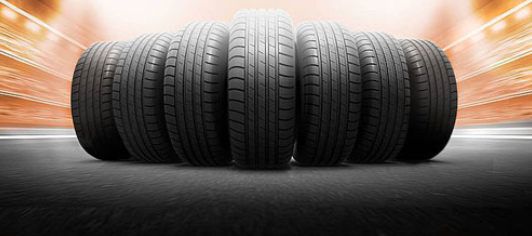 Bei unerwarteten Lenkmanövern kann sich unter Umständen der Anhänger aufrichten und im schlimmsten Fall ausbrechen und umkippen. Wichtig: Je höher das Anhängergewicht -> je größer die Reifen –> Umso geringer ist die Kippneigung!Fast alle Reifen aller Anhänger haben NIE das selbst Herstelldatum (siehe DOT) wie der Anhänger selbst (ist wie beim Autokauf). Wichtig: Bei Anhängern, die Tempo 100 fahren dürfen, dürfen die Reifen nicht älter als 6 Jahre sein. Außerdem müssen die Reifen mindestens den Geschwindigkeitsindex L (120 km/h) haben (dieser sagt aus, dass mit dem Reifen max. 120 km/h gefahren werden könnte)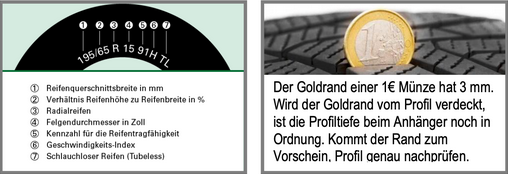 Reifenbezeichnung:Reifenhersteller (Marke)Profilbezeichnung / ReifentypReifenquerschnittsbreite in mmVerhältnis Reifenhöhe zu Reifenbreite in %RadialreifenFelgendurchmesser in ZollKennzahl für die ReifentragfähigkeitGeschwindigkeits-IndexTubeless (Schlauchloser Reifen)Herstelldatum (XX = Woche, X = Jahr, < = 9. Dekade) Abnutzungsanzeiger (Tread Wear Indicator) (1,6 mm)Zusatzbezeichnung für Reifen mit erhöhter TragfähigkeitHinweis auf Wintertauglichkeit für Winter- und GanzjahresreifenGeschwindigkeitssymboleGSY    km/hM        130N        140P        150Q        160R        170S        180T        190U        200H        210V        240W       270Y        300ZR       >240